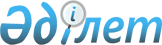 "Қазақстан Республикасының қаржы секторын дағдарыстан кейінгі кезеңде дамыту тұжырымдамасы туралы" Қазақстан Республикасы Президентінің 2010 жылғы 1 ақпандағы № 923 Жарлығының күші жойылды деп тану туралыҚазақстан Республикасы Президентінің 2014 жылғы 8 қыркүйектегі № 905 Жарлығы

      ҚАУЛЫ ЕТЕМІН:



      1. «Қазақстан Республикасының қаржы секторын дағдарыстан кейінгі кезеңде дамыту тұжырымдамасы туралы» Қазақстан Республикасы Президентінің 2010 жылғы 1 ақпандағы № 923 Жарлығының күші жойылды деп танылсын.



      2. Осы Жарлық қол қойылған күнінен бастап қолданысқа енгізіледі.      Қазақстан Республикасының

      Президенті                            Н.Назарбаев
					© 2012. Қазақстан Республикасы Әділет министрлігінің «Қазақстан Республикасының Заңнама және құқықтық ақпарат институты» ШЖҚ РМК
				